 SILVER STAR ACADEMY	Summer Camp 2023 (Preschool-After School)	Summer Camp Registration Fee: $70Weekly tuition $225 ($170 tuition + $55 activity fee)JUNE & JULY FIELD TRIPSJune 05, 2023: Houston Interactive Aquarium & Animal PreserveJune 15, 2023: Oil RanchJune 20, 2023: IT’z Pizza (Pasadena)June 27, 2023: Showbiz CinemasJuly 06, 2023: Peter Piper PizzaJuly 11, 2023: Milky Way Kids LoungeJuly 18, 2023: Houston Museum of Natural ScienceJuly 25, 2023: Urban Air (Humble)August 02, 2023: Lake Wilderness Park  Other Scheduled Activities (all will take place @ Silver Star Academy):Yoga Instructor: Once a weekWild Dinosaurs – June 08, 2023Sports Instructor: Once a weekKona Snow Cone – June 13, 2023Moon Walks – June 22, 2023 Spokes persons – 3 presentations (Career Days)Field Day – August 03, 2023Showbiz Cinemas: Once a week**All students attending any Field Trip should be present no later than 8AM, please be on time. If you have any questions or concerns, please feel free to ask at the front desk. **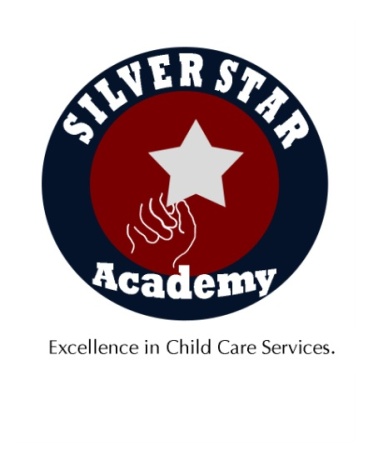 Summer Camp Permission Slip/Registration I ____________________________, give consent to Silver Star Academy for my child/ren____________________________________________, to attend the field trips listed above.Parent Signature: ____________________________      Date: ________________BEHAVIOR POLICY FOR SUMMER CAMPEvery child from Preschool – After School will be allowed to attend the field trips. However, parents please be aware that if your child is misbehaving while we are out on a field trip, they will not be allowed to attend any more activities outside of the building; unless a family member will be attending with them. Please understand that even though our teachers are trained for every situation, it’s also impossible for our teachers to offer one-on-one attention while we are outside of our center.  Thank you for understanding and your cooperation. -Silver Star Academy Our ratios for classroom 3-year-old: 6 children per 1 teacher4-year-old: 8 children per 1 teacher5-year-old: 10 children per 1 teacher6-12-years-old: 12 children per 1 teacherParents Signature: ________________________________________Date: ________________Student’s Name:D.O.B**Registration fee and weekly activity fee will be drafted automatically with tuition. Emergency Contact #1 :Name__________________   Relationship to child:______________Phone #:_________________Name__________________   Relationship to child:______________Phone #:_________________Emergency Contact #2:Name__________________   Relationship to child:______________Phone #:_________________Name__________________   Relationship to child:______________Phone #:_________________The Summer Camp reg. fee of $70 includes: 1 wrist band, 2 t-shirts, 1 hat, and a small backpack   Parents, please make sure that your child is here by 8AM, we will be leaving to all field trips at 8:30AM. If your child is not here on time, you must provide transportation for your child to our field trip’s destination, we will return from our field trips no later than 6PM. Also be prepared to provide towels, and sun screen when needed. Silver Star Academy will provide all of the children with sacked lunches, we will have coolers to put everybody’s lunches to keep them fresh.  If you have any additional questions or concerns, please feel free to ask at the front office. All summer Camp participants will attend to the following Field Trips in the months of June through July: Please sign & date next to each field trip that you give permission to.The Summer Camp reg. fee of $70 includes: 1 wrist band, 2 t-shirts, 1 hat, and a small backpack   Parents, please make sure that your child is here by 8AM, we will be leaving to all field trips at 8:30AM. If your child is not here on time, you must provide transportation for your child to our field trip’s destination, we will return from our field trips no later than 6PM. Also be prepared to provide towels, and sun screen when needed. Silver Star Academy will provide all of the children with sacked lunches, we will have coolers to put everybody’s lunches to keep them fresh.  If you have any additional questions or concerns, please feel free to ask at the front office. All summer Camp participants will attend to the following Field Trips in the months of June through July: Please sign & date next to each field trip that you give permission to.The Summer Camp reg. fee of $70 includes: 1 wrist band, 2 t-shirts, 1 hat, and a small backpack   Parents, please make sure that your child is here by 8AM, we will be leaving to all field trips at 8:30AM. If your child is not here on time, you must provide transportation for your child to our field trip’s destination, we will return from our field trips no later than 6PM. Also be prepared to provide towels, and sun screen when needed. Silver Star Academy will provide all of the children with sacked lunches, we will have coolers to put everybody’s lunches to keep them fresh.  If you have any additional questions or concerns, please feel free to ask at the front office. All summer Camp participants will attend to the following Field Trips in the months of June through July: Please sign & date next to each field trip that you give permission to.Field Trip/DateParent SignatureDateVolunteerMonday - June 05, 2023 Houston Interactive Aquarium & Animal Preserve5440 N Sam Houston Pkwy E, Humble, TX 77396Thursday - June 15, 2023Oil Ranch23501 Macedonia Rd, Hockley, TX 77447Tuesday - June 20, 2023iT’Z Pizza – Pasadena5950 Fairmont Pkwy. Pasadena, TX 77505Tuesday - June 27, 2023Showbiz Cinemas7102 East Sam Houston Pkwy N, Houston, TX 77049Thursday - July 06, 2023Peter Piper Pizza6223 East Sam Houston Pkwy N, Houston, TX 77049Tuesday - July 11, 2023Milky Way Kids Lounge18379 Kuykendahl Rd. Spring, TX 77379Tuesday - July 18, 2023Houston Museum of Natural Science5555 Hermann Park Dr, Houston, TX 77030Tuesday - July 25, 2023Urban Air – Humble Location19304 US-59, Humble, TX 77338Wednesday - August 02, 2023Lake Houston Wilderness Park25840 FM 1485, New Caney, TX 77357June 07, 2023June 14, 2023June 21, 2023June 28, 2023July 05, 2023July 12, 2023July 19, 2023July 26, 2023August 01, 2023